Lampiran 29Tabel Z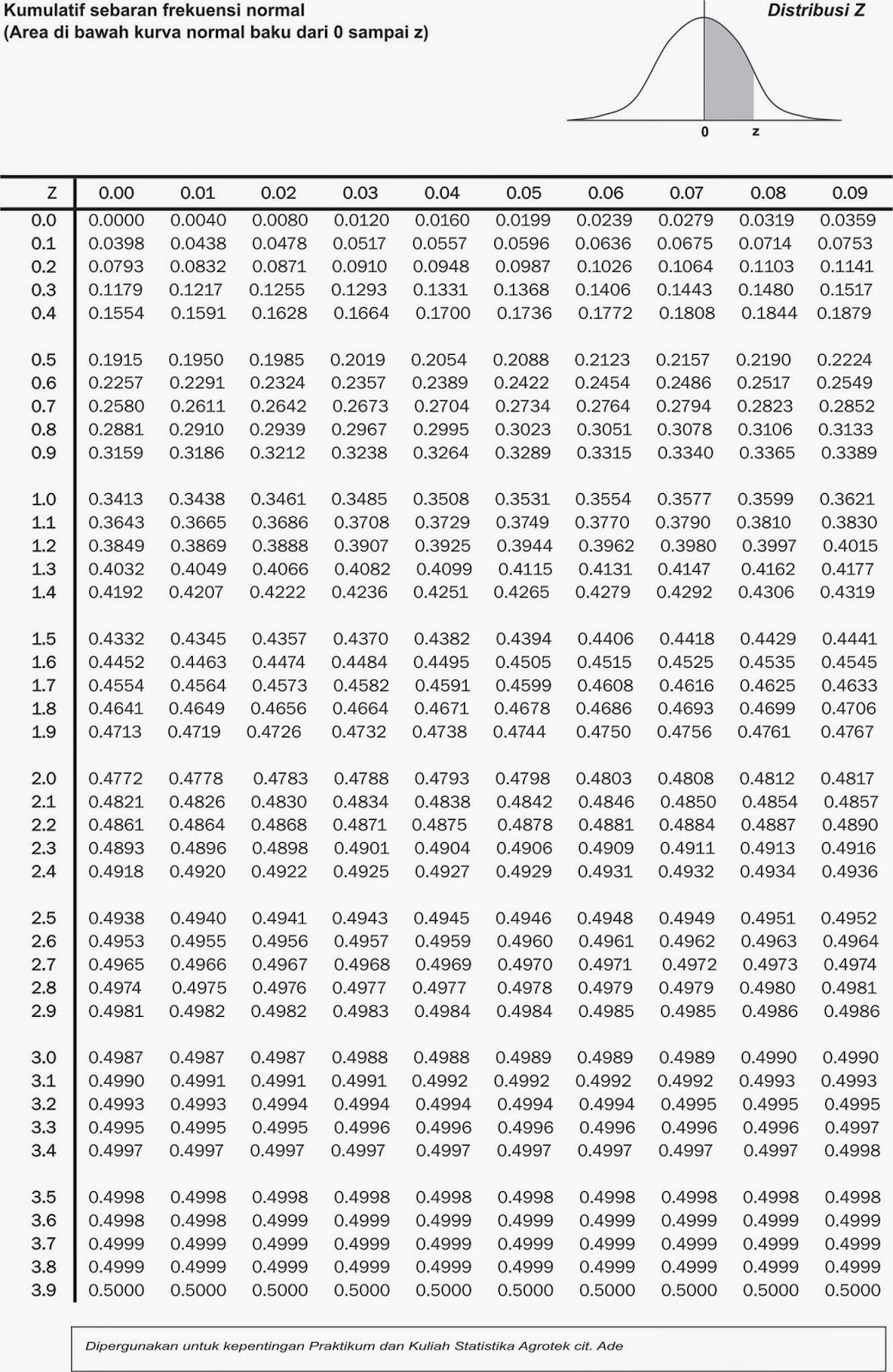 